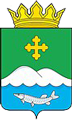 Дума Белозерского муниципального округаКурганской областиРЕШЕНИЕот 5 мая 2022 года  № 17        с. БелозерскоеОб утверждении Положения о депутатском объединении(фракции) в Думе Белозерского муниципального округаВ соответствии с Федеральным законом от 6 октября  № 131-ФЗ «Об общих принципах организации местного самоуправления в Российской Федерации», Регламентом Думы Белозерского муниципального округа, утвержденным решением Думы Белозерского муниципального округа от 28 сентября 2021 года № 6 Дума Белозерского муниципального округа РЕШИЛА:1. Утвердить Положение о депутатском объединении (фракции) в Думе Белозерского муниципального округа согласно приложению к настоящему решению.2. Настоящее решение разместить на официальном сайте Администрации Белозерского района в информационно-телекоммуникационной сети «Интернет».Председатель Думы Белозерского муниципального округа                                     П.А. МакаровГлава Белозерского района                                                     А.В. ЗавьяловПриложение к решению ДумыБелозерского  муниципального округа от 5 мая 2022 года № 17
«Об утверждении Положения о депутатском объединении (фракции) в Думе Белозерского  муниципального округа»ПОЛОЖЕНИЕ о депутатском объединении (фракции) в Думе Белозерского муниципального округаРаздел 1. Общие положения1. Депутатское объединение (фракция) в Думе Белозерского  муниципального округа (далее - депутатское объединение) является объединением депутатов, образованным на основании решения группы депутатов в соответствии с Регламентом Думы Белозерского  муниципального округа.2. Депутатское объединение:1) осуществляет свою деятельность на основе Конституции Российской Федерации, законодательства Российской Федерации, Курганской области, Устава Белозерского  муниципального округа Курганской области, Положения о Думе Белозерского  муниципального округа, Регламентом Думы Белозерского  муниципального округа и в соответствии с настоящим Положением;2) депутатское объединение, сформированное по партийному принципу, имеет право руководствоваться в своей деятельности Уставом и Программой политической партии, решениями руководящих органов партии и ее местного отделения;3) члены депутатского объединения, сформированного по партийному принципу, согласовывают свои позиции и действия по наиболее важным вопросам общественно-политической жизни Белозерского  муниципального округа;4) депутатское объединение численностью не менее пяти депутатов регистрируются решением Думы Белозерского  муниципального округа.Раздел II. Основные функции депутатского объединения3. Основные функции депутатского объединения:1) реализация программных установок и решений руководящих органов партии в соответствии с законодательством Российской Федерации и настоящим Положением;2) согласование и проведение в Думе Белозерского  муниципального округа политики, отражающей позицию партии или депутата от группы по наиболее важным вопросам общественно-политической жизни страны с учетом местной специфики;3) обеспечение солидарного голосования на заседаниях при принятии решений по вопросам, внесенным членами депутатской группы либо по которым на общем собрании депутатского объединения было принято соответствующее решение;4) предлагать включать своих представителей во временные комиссии и рабочие группы;5) приглашать на свои собрания должностных лиц органов местного самоуправления;6) проводить консультации и иные согласительные мероприятия с другими депутатскими фракциями и группами;7) готовить в установленном порядке проекты нормативных правовых актов Думы Белозерского  муниципального округа;8) предлагать в установленном порядке вопросы для рассмотрения на заседаниях Думы Белозерского  муниципального округа и участвовать в их обсуждении;9) выступать в установленном порядке с обращениями и вопросами по любому обсуждаемому на заседании вопросу;10) осуществлять иные функции, предусмотренные Положением о фракции.Раздел III. Членство в депутатском объединении. Права и обязанности членов депутатского объединения4. Членами депутатского объединения могут являться только депутаты Думы Белозерского  муниципального округа.Членство депутата в депутатском объединении оформляется решением общего собрания депутатского объединения, принятым на основании письменного заявления депутата о вхождении в состав депутатского объединения.Решение об исключении члена депутатского объединения из ее состава принимается общим собранием депутатского объединения большинством голосов членов депутатского объединения, участвующих в его работе, на основании личного письменного заявления либо при нарушении настоящего Положения.О вхождении в состав депутатского объединения нового члена либо об исключении из состава депутатского объединения в письменном виде должен быть уведомлен председатель Думы Белозерского  муниципального округа, а в его отсутствие - заместитель председателя Думы Белозерского  муниципального округа.5. Члены депутатского объединения имеют право:1) избирать и быть избранными на руководящие должности в депутатском объединении;2) предлагать кандидатуры, в том числе свою, для избрания на руководящие должности в Думе Белозерского  муниципального округа;3) вносить на рассмотрение депутатского объединения предложения по повестке дня общего собрания объединения;4) использовать возможности депутатского объединения для реализации своих проектов через Думу Белозерского  муниципального округа;5) отстаивать свое мнение при принятии решения на собраниях депутатского объединения.6.Депутатское объединение самостоятельно определяет организационные принципы деятельности, структурное построение и избирает руководителей объединения.Раздел IV. Руководящие органы депутатского объединения7. Руководящим органом депутатского объединения является Собрание, которое созывается между заседаниями Думы Белозерского  муниципального округа.8. Порядок принятия решений депутатским объединением определяется им самостоятельно.9. Права и обязанности членов депутатского объединения регулируются Положением о фракции и требованиями партийной дисциплины.10. Руководитель депутатского объединения (заместитель) избирается на первом организационном собрании тайным голосованием на альтернативной основе большинством голосов членов депутатского объединения. Заместитель избирается по предложению руководителя депутатского объединения также тайным голосованием на альтернативной основе большинством голосов депутатского объединения.11. Руководитель депутатского объединения:1) представляет на заседаниях Думы Белозерского  муниципального округа согласованную позицию депутатского объединения по рассматриваемым вопросам;2) выступает от имени депутатского объединения во взаимоотношениях с органами власти, представителями политических партий, должностными лицами, средствами массовой информации;3)утверждает повестку дня собраний депутатского объединения и председательствует на них;4) имеет право подписи документов, исходящих из депутатского объединения;5) организует работу с обращениями граждан и юридических лиц, поступающими в депутатское объединение;6) дает поручения членам депутатского объединения;7) обязанности руководителя депутатского объединения во время его отсутствия по его письменному распоряжению исполняются заместителем.Раздел V. Заключительные положения12. Вопросы деятельности депутатского объединения, не регламентированные настоящим Положением, регламентируются нормами Регламента Думы Белозерского  муниципального округа и иными нормативными правовыми актами Думы Белозерского  муниципального округа.Глава Баяракского сельсоветаВ.И. АрефьевГлава Белозерского сельсоветаМ.П. КозловГлава Боровлянского сельсоветаС.П. АртемьевВрип Главы Боровского сельсоветаС.Л. ЧеркащенкоИ.о. Главы Вагинского сельсоветаЮ.С. АксеноваГлава Зарослинского сельсоветаН.Г. ОлларьГлава Камаганского сельсоветаС.В. СоловаровГлава Нижнетобольного сельсоветаА.А. КолесниковГлава Новодостоваловского сельсоветаА.А. ПуховГлава Памятинского сельсоветаТ.А. РадченкоГлава Першинского сельсоветаН.В. СахаровГлава Пьянковского сельсоветаН.В. СоколовГлава Речкинского сельсоветаЮ.В. СтенниковГлава Рычковского сельсоветаН.М. ФатькинаГлава Светлодольского сельсоветаН.В. БревновГлава Скатинского сельсоветаЯ.А. ГолубцовГлава Скопинского сельсоветаА.М. ЗотинаГлава Ягоднинского сельсоветаЛ.Я. Чебыкина